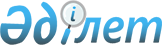 Қаратал ауданының 2022-2024 жылдарға арналған бюджеті туралыАлматы облысы Қаратал аудандық мәслихатының 2021 жылғы 27 желтоқсандағы № 21-58 шешімі. Қазақстан Республикасының Әділет министрлігінде 2021 жылы 29 желтоқсанда № 26222 болып тіркелді.
      Ескерту. 01.01.2022 бастап қолданысқа енгiзiледi - осы шешімінің 5-тармағымен.
      Қазақстан Республикасының Бюджет кодексінің 9-бабының 2-тармағына, "Қазақстан Республикасындағы жергілікті мемлекеттік басқару және өзін-өзі басқару туралы" Қазақстан Республикасы Заңының 6-бабының 1-тармағының 1) тармақшасына сәйкес, Қаратал аудандық мәслихаты ШЕШТІ: 
      1. 2022-2024 жылдарға арналған аудандық бюджеті тиісінше осы шешімнің 1, 2 және 3-қосымшаларына сәйкес, оның ішінде 2022 жылға келесі көлемдерде бекітілсін: 
      1) кірістер 6 595 085 мың теңге, оның ішінде: 
      салықтық түсімдер 187 900 мың теңге; 
      салықтық емес түсімдер 24 431 мың теңге; 
      негізгі капиталды сатудан түсетін түсімдер 86 948 мың теңге; 
      трансферттер түсімі 6 295 789 мың теңге;
      2) шығындар 6 683 228 мың теңге; 
      3) таза бюджеттік кредиттеу 10 523 мың теңге, оның ішінде: 
      бюджеттік кредиттер 41 002 мың теңге; 
      бюджеттік кредиттерді өтеу 30 479 мың теңге; 
      4) қаржы активтерімен операциялар бойынша сальдо 0 теңге, оның ішінде: 
      қаржы активтерін сатып алу 0 теңге;
      мемлекеттің қаржы активтерін сатудан түсетін түсімдер 0 теңге; 
      5) бюджет тапшылығы (профициті) (-) 98 666 мың теңге; 
      6) бюджет тапшылығын қаржыландыру (профицитін пайдалану) 98 666 мың теңге, оның ішінде:
      қарыздар түсімі 41 002 мың теңге; 
      қарыздарды өтеу 30 480 мың теңге; 
      бюджет қаражатының пайдаланылатын қалдықтары 88 144 мың теңге. 
      Ескерту. 1-тармақ жаңа редакцияда – Жетісу облысы Қаратал аудандық мәслихатының 02.12.2022 № 38-99 шешімімен (01.01.2022 бастап қолданысқа енгізіледі).


      2. Ауданның жергілікті атқарушы органының 2022 жылға арналған резерві 9 318 мың теңге сомасында бекітілсін. 
      3. 2022 жылға арналған аудандық бюджетте аудандық бюджеттен аудандық маңызы бар қаланың, ауылдық округтердің бюджеттеріне берілетін бюджеттік субвенциялар көлемдері 264 471 мың теңге сомасында көзделсін, оның ішінде: 
      Үштөбе қаласына 0 теңге;
      Бастөбе ауылдық округіне 25 501 мың теңге;
      Балпық ауылдық округіне 28 082 мың теңге;
      Жолбарыс батыр ауылдық округіне 29 761 мың теңге;
      Ескелді ауылдық округіне 29 952 мың теңге;
      Елтай ауылдық округіне 28 347 мың теңге;
      Тастөбе ауылдық округіне 29 389 мың теңге;
      Айтуби ауылдық округіне 29 316 мың теңге;
      Байшегір ауылдық округіне 34 751 мың теңге;
      Қызылбалық ауылдық округіне 29 372 мың теңге.
      4. 2022 жылға арналған аудандық бюджетте аудандық маңызы бар қаланың, ауылдық округтердің бюджеттеріне берілетін ағымдағы нысаналы трансферттер көзделгені ескерілсін, оның ішінде: 
      елдi мекендердегі көшелердi жарықтандыру; 
      елдi мекендердiң санитариясын қамтамасыз етуге; 
      елді мекендерді абаттандыру мен көгалдандыру; 
      Көрсетілген трансферттерді аудандық маңызы бар қаланың, ауылдық округтердің бюджеттеріне бөлу Қаратал ауданы әкімдігінің қаулысы негізінде айқындалады. 
      5. Осы шешім 2022 жылдың 1 қаңтарынан бастап қолданысқа енгізіледі. 2022 жылға арналған аудандық бюджет
      Ескерту. 1-қосымша жаңа редакцияда – Жетісу облысы Қаратал аудандық мәслихатының 02.12.2022 № 38-99 шешімімен (01.01.2022 бастап қолданысқа енгізіледі). 2023 жылға арналған аудандық бюджет 2024 жылға арналған аудандық бюджет
					© 2012. Қазақстан Республикасы Әділет министрлігінің «Қазақстан Республикасының Заңнама және құқықтық ақпарат институты» ШЖҚ РМК
				
      Қаратал аудандық мәслихатының хатшысы

Ж. Тенельбаев
Қаратал аудандық мәслихатының 2021 жылғы 27 желтоқсандағы № 21-58 шешіміне 1-қосымша
Санаты 
Санаты 
Санаты 
Санаты 
Сомасы (мың тенге)
Сынып
Сынып
Атауы
Сомасы (мың тенге)
Ішкі сынып
Ішкі сынып
Сомасы (мың тенге)
1. Кірістер
6595085
1
Салықтық түсімдер
187900
01
Табыс салығы
30470
1
Корпоративтік табыс салығы
30470
04
Меншікке салынатын салықтар
124000
1
Мүлікке салынатын салықтар 
124000
05
Тауарларға, жұмыстарға және қызметтерге салынатын iшкi салықтар
26430
2
Акциздер
3130
3
Табиғи және басқа ресурстарды пайдаланғаны үшiн түсетiн түсiмдер
8000
4
Кәсіпкерлік және кәсіби қызметті жүргізгені үшін алынатын алымдар
15300
08
Заңдық маңызы бар әрекеттерді жасағаны және (немесе) оған уәкілеттігі бар мемлекеттік органдар немесе лауазымды адамдар құжаттар бергені үшін алынатын міндетті төлемдер
7000
1
Мемлекеттік баж
7000
2
Салықтық емес түсімдер
24431
01
Мемлекеттік меншіктен түсетін кірістер
13431
5
Мемлекет меншігіндегі мүлікті жалға беруден түсетін кірістер
13400
7
Мемлекеттік бюджеттен берілген кредиттер бойынша сыйақылар
31
06
Басқа да салықтық емес түсiмдер 
11000
1
Басқа да салықтық емес түсiмдер 
11000
3
Негізгі капиталды сатудан түсетін түсімдер
86948
01
Мемлекеттік мекемелерге бекітілген мемлекеттік мүлікті сату
6200
1
Мемлекеттік мекемелерге бекітілген мемлекеттік мүлікті сату
6200
03
Жерді және материалдық емес активтерді сату
80748
1
Жерді сату
80701
2
Материалдық емес активтерді сату 
47
4
Трансферттердің түсімдері 
6295806
01
Төмен тұрған мемлекеттiк басқару органдарынан трансферттер 
17
3
Аудандық маңызы бар қалалардың, ауылдардың, кенттердің, аулдық округтардың бюджеттерінен трансферттер
17
02
Мемлекеттік басқарудың жоғары тұрған органдарынан түсетін трансферттер
6295789
2
Облыстық бюджеттен түсетін трансферттер
6295789
Функционалдық топ
Функционалдық топ
Функционалдық топ
Функционалдық топ
Функционалдық топ
 Сомасы (мың теңге)
Кіші функция
Кіші функция
Кіші функция
Кіші функция
 Сомасы (мың теңге)
Бюджеттік бағдарламалардың әкімшісі
Бюджеттік бағдарламалардың әкімшісі
Бюджеттік бағдарламалардың әкімшісі
 Сомасы (мың теңге)
Бағдарлама
Атауы
 Сомасы (мың теңге)
2. Шығындар
6683228
1
Жалпы сипаттағы мемлекеттік қызметтер 
939718
1
Мемлекеттік басқарудың жалпы функцияларын орындайтын өкілді, атқарушы және басқа органдар
390723
112
Аудан (облыстық маңызы бар қала) мәслихатының аппараты
43171
001
Аудан (облыстық маңызы бар қала) мәслихатының қызметін қамтамасыз ету жөніндегі қызметтер
43171
122
Аудан (облыстық маңызы бар қала) әкімінің аппараты
347552
001
Аудан (облыстық маңызы бар қала) әкімінің қызметін қамтамасыз ету жөніндегі қызметтер
190088
003
Мемлекеттік органның күрделі шығыстары
107302
113
Төменгі тұрған бюджеттерге берілетін нысаналы ағымдағы трансферттер
50162
2
Қаржылық қызмет
4010
459
Ауданның (облыстық маңызы бар қаланың) экономика және қаржы бөлімі
4010
003
Салық салу мақсатында мүлікті бағалауды жүргізу
1587
010
Жекешелендіру, коммуналдық меншікті басқару, жекешелендіруден кейінгі қызмет және осыған байланысты дауларды реттеу
2423
9
Жалпы сипаттағы өзге де мемлекеттiк қызметтер
544985
459
Ауданның (облыстық маңызы бар қаланың) экономика және қаржы бөлімі
271075
001
Ауданның (облыстық маңызы бар қаланың) экономикалық саясаттын қалыптастыру мен дамыту, мемлекеттік жоспарлау, бюджеттік атқару және коммуналдық меншігін басқару саласындағы мемлекеттік саясатты іске асыру жөніндегі қызметтер
50960
015
Мемлекеттік органның күрделі шығыстары
209405
113
Төменгі тұрған бюджеттерге берілетін нысаналы ағымдағы трансферттер
10710
492
Ауданның (облыстық маңызы бар қаланың) тұрғын үй-коммуналдық шаруашылығы, жолаушылар көлігі, автомобиль жолдары және тұрғын үй инспекциясы бөлімі
218026
001
Жергілікті деңгейде тұрғын үй-коммуналдық шаруашылық, жолаушылар көлігі, автомобиль жолдары және тұрғын үй инспекциясы саласындағы мемлекеттік саясатты іске асыру жөніндегі қызметтер
40446
013
Мемлекеттік органның күрделі шығыстары
3837
113
Төменгі тұрған бюджеттерге берілетін нысаналы ағымдағы трансферттер
173743
801
Ауданның (облыстық маңызы бар қаланың) жұмыспен қамту, әлеуметтік бағдарламалар және азаматтық хал актілерін тіркеу бөлімі 
55884
001
Жергілікті деңгейде жұмыспен қамту, әлеуметтік бағдарламалар және азаматтық хал актілерін тіркеу саласындағы мемлекеттік саясатты іске асыру жөніндегі қызметтер
55884
2
Қорғаныс
20607
1
Әскери мұқтаждар
13787
122
Аудан (облыстық маңызы бар қала) әкімінің аппараты
13787
005
Жалпыға бірдей әскери міндетті атқару шеңберіндегі іс-шаралар
13787
2
Төтенше жағдайлар жөнiндегi жұмыстарды ұйымдастыру
6820
122
Аудан (облыстық маңызы бар қала) әкімінің аппараты
6820
006
Аудан (облыстық маңызы бар қала) ауқымындағы төтенше жағдайлардың алдын алу және оларды жою
2098
007
Аудандық (қалалық) ауқымдағы дала өрттерінің, сондай-ақ мемлекеттік өртке қарсы қызмет органдары құрылмаған елдi мекендерде өрттердің алдын алу және оларды сөндіру жөніндегі іс-шаралар
4722
3
Қоғамдық тәртіп, қауіпсіздік, құқықтық, сот, қылмыстық-атқару қызметі
9947
9
Қоғамдық тәртіп және қауіпсіздік саласындағы өзге де қызметтер
9947
492
Ауданның (облыстық маңызы бар қаланың) тұрғын үй-коммуналдық шаруашылығы, жолаушылар көлігі, автомобиль жолдары және тұрғын үй инспекциясы бөлімі
9947
021
Елдi мекендерде жол қозғалысы қауiпсiздiгін қамтамасыз ету
9947
6
Әлеуметтік көмек және әлеуметтік қамсыздандыру 
1630710
1
Әлеуметтiк қамсыздандыру
641066
801
Ауданның (облыстық маңызы бар қаланың) жұмыспен қамту, әлеуметтік бағдарламалар және азаматтық хал актілерін тіркеу бөлімі 
641066
010
Мемлекеттік атаулы әлеуметтік көмек
641066
2
Әлеуметтік көмек
974419
801
Ауданның (облыстық маңызы бар қаланың) жұмыспен қамту, әлеуметтік бағдарламалар және азаматтық хал актілерін тіркеу бөлімі 
974419
004
Жұмыспен қамту бағдарламасы
532323
006
Ауылдық жерлерде тұратын денсаулық сақтау, білім беру, әлеуметтік қамтамасыз ету, мәдениет, спорт және ветеринар мамандарына отын сатып алуға Қазақстан Республикасының заңнамасына сәйкес әлеуметтік көмек көрсету
12210
007
Тұрғын үйге көмек көрсету
18000
009
Үйден тәрбиеленіп оқытылатын мүгедек балаларды материалдық қамтамасыз ету
2823
011
Жергілікті өкілетті органдардың шешімі бойынша мұқтаж азаматтардың жекелеген топтарына әлеуметтік көмек
53581
014
Мұқтаж азаматтарға үйде әлеуметтік көмек көрсету 
106665
017
Оңалтудың жеке бағдарламасына сәйкес мұқтаж мүгедектердi мiндеттi гигиеналық құралдармен қамтамасыз ету, қозғалуға қиындығы бар бірінші топтағы мүгедектерге жеке көмекшінің және есту бойынша мүгедектерге қолмен көрсететiн тіл маманының қызметтерін ұсыну
173102
023
Жұмыспен қамту орталықтарының қызметін қамтамасыз ету
75715
9
Әлеуметтiк көмек және әлеуметтiк қамтамасыз ету салаларындағы өзге де қызметтер
15225
801
Ауданның (облыстық маңызы бар қаланың) жұмыспен қамту, әлеуметтік бағдарламалар және азаматтық хал актілерін тіркеу бөлімі 
13564
018
Жәрдемақыларды және басқа да әлеуметтік төлемдерді есептеу, төлеу мен жеткізу бойынша қызметтерге ақы төлеу
5643
050
Қазақстан Республикасында мүгедектердің құқықтарын қамтамасыз етуге және өмір сүру сапасын жақсарту
7921
492
Ауданның (облыстық маңызы бар қаланың) тұрғын үй-коммуналдық шаруашылығы, жолаушылар көлігі, автомобиль жолдары және тұрғын үй инспекциясы бөлімі
1661
094
Әлеуметтік көмек ретінде тұрғын үй сертификаттарын беру 
1661
7
Тұрғын үй- коммуналдық шаруашылық
979016
1
Тұрғын үй шаруашылығы
187788
472
Ауданның (облыстық маңызы бар қаланың) құрылыс, сәулет және қала құрылысы бөлімі
179714
003
Коммуналдық тұрғын үй қорының тұрғын үйін жобалау және (немесе) салу, реконструкциялау
97830
004
Инженерлік-коммуникациялық инфрақұрылымды жобалау, дамыту және (немесе) жайластыру
81884
492
Ауданның (облыстық маңызы бар қаланың) тұрғын үй-коммуналдық шаруашылығы, жолаушылар көлігі, автомобиль жолдары және тұрғын үй инспекциясы бөлімі
8074
003
Мемлекеттік тұрғын үй қорын сақтауды үйымдастыру
862
005
Авариялық және ескiрген тұрғын үйлердi бұзу
7212
2
Коммуналдық шаруашылық 
526543
492
Ауданның (облыстық маңызы бар қаланың) тұрғын үй-коммуналдық шаруашылығы, жолаушылар көлігі, автомобиль жолдары және тұрғын үй инспекциясы бөлімі
526543
012
Сумен жабдықтау және су бұру жүйесінің жұмыс істеуі
59789
026
Ауданның (облыстық маңызы бар қаланың) коммуналдық меншігіндегі жылу желілерін пайдалануды ұйымдастыру
21482
029
Сумен жабдықтау және су бұру жүйелерін дамыту
445272
3
Елді-мекендерді көркейту
264685
492
Ауданның (облыстық маңызы бар қаланың) тұрғын үй-коммуналдық шаруашылығы, жолаушылар көлігі, автомобиль жолдары және тұрғын үй инспекциясы бөлімі
264685
015
Елдi мекендердегі көшелердi жарықтандыру
6436
018
Елді мекендерді абаттандыру және көгалдандыру
258249
8
Мәдениет, спорт, туризм және ақпараттық кеңістік
489460
1
Мәдениет саласындағы қызмет
335577
472
Ауданның (облыстық маңызы бар қаланың) құрылыс, сәулет және қала құрылысы бөлімі
114394
011
Мәдениет объектілерін дамыту
114394
819
Ауданның (облыстық маңызы бар қаланың) ішкі саясат, мәдениет, тілдерді дамыту және спорт бөлімі
221183
009
Мәдени-демалыс жұмысын қолдау
221183
2
Спорт
46270
819
Ауданның (облыстық маңызы бар қаланың) ішкі саясат, мәдениет, тілдерді дамыту және спорт бөлімі
46270
014
Аудандық (облыстық маңызы бар қалалық) деңгейде спорттық жарыстар өткiзу
37797
015
Әртүрлi спорт түрлерi бойынша аудан (облыстық маңызы бар қала) құрама командаларының мүшелерiн дайындау және олардың облыстық спорт жарыстарына қатысуы
8473
3
Ақпараттық кеңістік
69159
819
Ауданның (облыстық маңызы бар қаланың) ішкі саясат, мәдениет, тілдерді дамыту және спорт бөлімі
69159
005
Мемлекеттік ақпараттық саясат жүргізу жөніндегі қызметтер
13000
007
Аудандық (қалалық) кiтапханалардың жұмыс iстеуi
55665
008
Мемлекеттiк тiлдi және Қазақстан халқының басқа да тiлдерін дамыту
494
9
Мәдениет, спорт, туризм және ақпараттық кеңiстiктi ұйымдастыру жөнiндегi өзге де қызметтер
38454
819
Ауданның (облыстық маңызы бар қаланың) ішкі саясат, мәдениет, тілдерді дамыту және спорт бөлімі
38454
001
Ақпаратты, мемлекеттілікті нығайту және азаматтардың әлеуметтік сенімділігін қалыптастыру саласында жергілікті деңгейде мемлекеттік саясатты іске асыру жөніндегі қызметтер
38454
10
Ауыл, су, орман, балық шаруашылығы, ерекше қорғалатын табиғи аумақтар, қоршаған ортаны және жануарлар дүниесін қорғау, жер қатынастары
83191
1
Ауыл шаруашылығы 
65597
477
Ауданның (облыстық маңызы бар қаланың) ауыл шаруашылығы мен жер қатынастары бөлімі
55166
001
Жергілікті деңгейде ауыл шаруашылығы және жер қатынастары саласындағы мемлекеттік саясатты іске асыру жөніндегі қызметтер
55166
472
Ауданның (облыстық маңызы бар қаланың) құрылыс, сәулет және қала құрылысы бөлімі
10431
010
Ауыл шаруашылығы объектілерін дамыту
10431
6
Жер қатынастары 
5209
477
Ауданның (облыстық маңызы бар қаланың) ауыл шаруашылығы мен жер қатынастары бөлімі
5209
011
Аудандардың, облыстық маңызы бар, аудандық маңызы бар қалалардың, кенттердiң, ауылдардың, ауылдық округтердiң шекарасын белгiлеу кезiнде жүргiзiлетiн жерге орналастыру
5209
9
Ауыл, су, орман, балық шаруашылығы, қоршаған ортаны қорғау және жер қатынастары саласындағы басқа да қызметтер
12385
459
Ауданның (облыстық маңызы бар қаланың) экономика және қаржы бөлімі
12385
099
Мамандарға әлеуметтік қолдау көрсету жөніндегі шараларды іске асыру
12385
11
Өнеркәсіп, сәулет, қала құрылысы және құрылыс қызметі
31294
2
Сәулет, қала құрылысы және құрылыс қызметі
31294
472
Ауданның (облыстық маңызы бар қаланың) құрылыс, сәулет және қала құрылысы бөлімі
31294
001
Жергілікті деңгейде құрылыс, сәулет және қала құрылысы саласындағы мемлекеттік саясатты іске асыру жөніндегі қызметтер
31294
12
Көлік және коммуникация
124276
1
Автомобиль көлігі
87176
492
Ауданның (облыстық маңызы бар қаланың) тұрғын үй-коммуналдық шаруашылығы, жолаушылар көлігі, автомобиль жолдары және тұрғын үй инспекциясы бөлімі
87176
023
Автомобиль жолдарының жұмыс істеуін қамтамасыз ету
12859
045
Аудандық маңызы бар автомобиль жолдарын және елді-мекендердің көшелерін күрделі және орташа жөндеу
74317
9
Көлiк және коммуникациялар саласындағы өзге де қызметтер
37100
492
Ауданның (облыстық маңызы бар қаланың) тұрғын үй-коммуналдық шаруашылығы, жолаушылар көлігі, автомобиль жолдары және тұрғын үй инспекциясы бөлімі
37100
037
Әлеуметтік маңызы бар қалалық (ауылдық), қала маңындағы және ауданішілік қатынастар бойынша жолаушылар тасымалдарын субсидиялау
37100
13
Басқалар
20539
3
Кәсiпкерлiк қызметтi қолдау және бәсекелестікті қорғау
15929
469
Ауданның (облыстық маңызы бар қаланың) кәсіпкерлік бөлімі
15929
001
Жергілікті деңгейде кәсіпкерлікті дамыту саласындағы мемлекеттік саясатты іске асыру жөніндегі қызметтер
15929
9
Басқалар
4610
459
Ауданның (облыстық маңызы бар қаланың) экономика және қаржы бөлімі
4610
012
Ауданның (облыстық маңызы бар қаланың) жергілікті атқарушы органының резерві 
4610
14
Борышқа қызмет көрсету
119940
1
Борышқа қызмет көрсету
119940
459
Ауданның (облыстық маңызы бар қаланың) экономика және қаржы бөлімі
119940
021
Жергілікті атқарушы органдардың облыстық бюджеттен қарыздар бойынша сыйақылар мен өзге де төлемдерді төлеу бойынша борышына қызмет көрсету
119940
15
Трансферттер
2234530
1
Трансферттер
2234530
459
Ауданның (облыстық маңызы бар қаланың) экономика және қаржы бөлімі
2234530
006
Пайдаланылмаған (толық пайдаланылмаған) нысаналы трансферттерді қайтару
153
024
Заңнаманы өзгертуге байланысты жоғары тұрған бюджеттің шығындарын өтеуге төменгі тұрған бюджеттен ағымдағы нысаналы трансферттер
1919617
038
Субвенциялар
255811
054
Қазақстан Республикасының Ұлттық қорынан берілетін
нысаналы трансферт есебінен республикалық бюджеттен
бөлінген пайдаланылмаған (түгел пайдаланылмаған) нысаналы
трансферттердің сомасын қайтару
58949
Функционалдық топ
Функционалдық топ
Функционалдық топ
Функционалдық топ
Функционалдық топ
Сомасы (мың теңге)
Кіші функция
Кіші функция
Кіші функция
Кіші функция
Сомасы (мың теңге)
Бюджеттік бағдарламалардың әкімшісі
Бюджеттік бағдарламалардың әкімшісі
Бюджеттік бағдарламалардың әкімшісі
Сомасы (мың теңге)
Бағдарлама
Атауы
Сомасы (мың теңге)
3. Таза бюджеттік кредит беру 
10523
Бюджеттік кредиттер
41002
10
Ауыл, су, орман, балық шаруашылығы, ерекше қорғалатын табиғи аумақтар, қоршаған ортаны және жануарлар дүниесін қорғау, жер қатынастары 
41002
9
Ауыл, су, орман, балық шаруашылығы, қоршаған ортаны қорғау және жер қатынастары саласындағы басқа да қызметтер
41002
459
Ауданның (облыстық маңызы бар қаланың) экономика және қаржы бөлімі
41002
018
Мамандарды әлеуметтік қолдау шараларын іске асыру үшін бюджеттік кредиттер
41002
Санаты
Санаты
Санаты
Санаты
Сомасы (мың теңге)
Сынып
Сынып
Атауы
Сомасы (мың теңге)
Ішкі сынып
Ішкі сынып
Сомасы (мың теңге)
5
Бюджеттік кредиттерді өтеу
30479
01
Бюджеттік кредиттерді өтеу
30479
1
Мемлекеттік бюджеттен берілген бюджеттік кредиттерді өтеу
30479
Функционалдық топ
Функционалдық топ
Функционалдық топ
Функционалдық топ
Функционалдық топ
Сомасы (мың теңге)
Кіші функция
Кіші функция
Кіші функция
Кіші функция
Сомасы (мың теңге)
Бюджеттік бағдарламалардың әкімшісі
Бюджеттік бағдарламалардың әкімшісі
Бюджеттік бағдарламалардың әкімшісі
Сомасы (мың теңге)
Бағдарлама
Атауы
Сомасы (мың теңге)
4. Қаржы активтерімен операциялар бойынша сальдо 
0
Қаржы активтерін сатып алу
0
Санаты
Санаты
Санаты
Санаты
Сомасы (мың теңге)
Сынып
Сынып
Атауы
Сомасы (мың теңге)
Ішкі сынып
Ішкі сынып
Сомасы (мың теңге)
Мемлекеттік қаржы активтерін сатудан түсетін түсімдер
0
Санаты
Санаты
Санаты
Санаты
Сомасы (мың тенге)
Сынып
Сынып
Атауы
Сомасы (мың тенге)
Ішкі сынып
Ішкі сынып
Сомасы (мың тенге)
5. Бюджет тапшылығы (профициті)
-98666
6. Бюджет тапшылығын қаржыландыру (профицитін пайдалану)
98666
7
Қарыздар түсімі
41002
01
Мемлекеттік ішкі қарыздар
41002
2
Қарыз алу келісім шарттары
41002
8
Бюджет қаражаттарының пайдаланылатын қалдықтары
88144
01
Бюджет қаражаты қалдықтары
88144
1
Бюджет қаражатының бос қалдықтары
88144
Функционалдық топ
Функционалдық топ
Функционалдық топ
Функционалдық топ
Функционалдық топ
 Сомасы (мың теңге)
Кіші функция
Кіші функция
Кіші функция
Атауы
 Сомасы (мың теңге)
Бюджеттік бағдарламалардың әкімшісі
Бюджеттік бағдарламалардың әкімшісі
Бюджеттік бағдарламалардың әкімшісі
 Сомасы (мың теңге)
Бағдарлама
Бағдарлама
 Сомасы (мың теңге)
16
Қарыздарды өтеу
30480
1
Қарыздарды өтеу
30480
459
Ауданның (облыстық маңызы бар қаланың) экономика және қаржы бөлімі
30480
005
Жергілікті атқарушы органның жоғары тұрған бюджет алдындағы борышын өтеу
30479
022
Жергілікті бюджеттен бөлінген пайдаланылмаған бюджеттік кредиттерді қайтару
1Қаратал аудандық мәслихатының 2021 жылғы 27 желтоқсандағы № 21-58 шешіміне 2-қосымша
Санаты 
Санаты 
Санаты 
Санаты 
Сомасы (мың тенге)
Сынып
Сынып
Атауы
Сомасы (мың тенге)
Ішкі сынып
Ішкі сынып
Сомасы (мың тенге)
1. Кірістер
7723685
1
Салықтық түсімдер
178600
01
Табыс салығы
21000
1
Корпоративтік табыс салығы
21000
04
Меншікке салынатын салықтар
124000
1
Мүлікке салынатын салықтар 
124000
05
Тауарларға, жұмыстарға және қызметтерге салынатын iшкi салықтар
26600
2
Акциздер
3300
3
Табиғи және басқа ресурстарды пайдаланғаны үшiн түсетiн түсiмдер
8000
4
Кәсіпкерлік және кәсіби қызметті жүргізгені үшін алынатын алымдар
15300
08
Заңдық маңызы бар әрекеттерді жасағаны және (немесе) оған уәкілеттігі бар мемлекеттік органдар немесе лауазымды адамдар құжаттар бергені үшін алынатын міндетті төлемдер
7000
1
Мемлекеттік баж
7000
2
Салықтық емес түсімдер
26031
01
Мемлекеттік меншіктен түсетін кірістер
15031
5
Мемлекет меншігіндегі мүлікті жалға беруден түсетін кірістер
15000
7
Мемлекеттік бюджеттен берілген кредиттер бойынша сыйақылар
31
06
Басқа да салықтық емес түсiмдер 
11000
1
Басқа да салықтық емес түсiмдер 
11000
3
Негізгі капиталды сатудан түсетін түсімдер
112948
01
Мемлекеттік мекемелерге бекітілген мемлекеттік мүлікті сату
6200
1
Мемлекеттік мекемелерге бекітілген мемлекеттік мүлікті сату
6200
03
Жерді және материалдық емес активтерді сату
106748
1
Жерді сату
106701
2
Материалдық емес активтерді сату 
47
4
Трансферттердің түсімдері 
7406106
02
Мемлекеттік басқарудың жоғары тұрған органдарынан түсетін трансферттер
7406106
2
Облыстық бюджеттен түсетін трансферттер
7406106
Функционалдық топ
Функционалдық топ
Функционалдық топ
Функционалдық топ
Функционалдық топ
 Сомасы (мың теңге)
Кіші функция
Кіші функция
Кіші функция
Кіші функция
 Сомасы (мың теңге)
Бюджеттік бағдарламалардың әкімшісі
Бюджеттік бағдарламалардың әкімшісі
Бюджеттік бағдарламалардың әкімшісі
 Сомасы (мың теңге)
Бағдарлама
Атауы
 Сомасы (мың теңге)
2. Шығындар
7723685
1
Жалпы сипаттағы мемлекеттік қызметтер 
744833
1
Мемлекеттік басқарудың жалпы функцияларын орындайтын өкілді, атқарушы және басқа органдар
266570
112
Аудан (облыстық маңызы бар қала) мәслихатының аппараты
40443
001
Аудан (облыстық маңызы бар қала) мәслихатының қызметін қамтамасыз ету жөніндегі қызметтер
40443
122
Аудан (облыстық маңызы бар қала) әкімінің аппараты
226127
001
Аудан (облыстық маңызы бар қала) әкімінің қызметін қамтамасыз ету жөніндегі қызметтер
172796
003
Мемлекеттік органның күрделі шығыстары
33000
113
Төменгі тұрған бюджеттерге берілетін нысаналы ағымдағы трансферттер
20331
2
Қаржылық қызмет
4186
459
Ауданның (облыстық маңызы бар қаланың) экономика және қаржы бөлімі
4186
003
Салық салу мақсатында мүлікті бағалауды жүргізу
1440
010
Жекешелендіру, коммуналдық меншікті басқару, жекешелендіруден кейінгі қызмет және осыған байланысты дауларды реттеу
2746
9
Жалпы сипаттағы өзге де мемлекеттiк қызметтер
474077
459
Ауданның (облыстық маңызы бар қаланың) экономика және қаржы бөлімі
274130
001
Ауданның (облыстық маңызы бар қаланың) экономикалық саясаттын қалыптастыру мен дамыту, мемлекеттік жоспарлау, бюджеттік атқару және коммуналдық меншігін басқару саласындағы мемлекеттік саясатты іске асыру жөніндегі қызметтер
42759
015
Мемлекеттік органның күрделі шығыстары
220661
113
Төменгі тұрған бюджеттерге берілетін нысаналы ағымдағы трансферттер
10710
492
Ауданның (облыстық маңызы бар қаланың) тұрғын үй-коммуналдық шаруашылығы, жолаушылар көлігі, автомобиль жолдары және тұрғын үй инспекциясы бөлімі
199947
001
Жергілікті деңгейде тұрғын үй-коммуналдық шаруашылық, жолаушылар көлігі, автомобиль жолдары және тұрғын үй инспекциясы саласындағы мемлекеттік саясатты іске асыру жөніндегі қызметтер
32796
113
Төменгі тұрған бюджеттерге берілетін нысаналы ағымдағы трансферттер
167151
2
Қорғаныс
24966
1
Әскери мұқтаждар
14866
122
Аудан (облыстық маңызы бар қала) әкімінің аппараты
14866
005
Жалпыға бірдей әскери міндетті атқару шеңберіндегі іс-шаралар
14866
2
Төтенше жағдайлар жөнiндегi жұмыстарды ұйымдастыру
10100
122
Аудан (облыстық маңызы бар қала) әкімінің аппараты
10100
006
Аудан (облыстық маңызы бар қала) ауқымындағы төтенше жағдайлардың алдын алу және оларды жою
4000
007
Аудандық (қалалық) ауқымдағы дала өрттерінің, сондай-ақ мемлекеттік өртке қарсы қызмет органдары құрылмаған елдi мекендерде өрттердің алдын алу және оларды сөндіру жөніндегі іс-шаралар
6100
3
Қоғамдық тәртіп, қауіпсіздік, құқықтық, сот, қылмыстық-атқару қызметі
7849
9
Қоғамдық тәртіп және қауіпсіздік саласындағы өзге де қызметтер
7849
492
Ауданның (облыстық маңызы бар қаланың) тұрғын үй-коммуналдық шаруашылығы, жолаушылар көлігі, автомобиль жолдары және тұрғын үй инспекциясы бөлімі
7849
021
Елдi мекендерде жол қозғалысы қауiпсiздiгін қамтамасыз ету
7849
6
Әлеуметтік көмек және әлеуметтік қамсыздандыру 
2007903
1
Әлеуметтiк қамсыздандыру
1285165
451
Ауданның (облыстық маңызы бар қаланың) жұмыспен қамту және әлеуметтік бағдарламалар бөлімі
1285165
005
Мемлекеттік атаулы әлеуметтік көмек
1285165
2
Әлеуметтік көмек
647987
451
Ауданның (облыстық маңызы бар қаланың) жұмыспен қамту және әлеуметтік бағдарламалар бөлімі
647987
002
Жұмыспен қамту бағдарламасы
218073
004
Ауылдық жерлерде тұратын денсаулық сақтау, білім беру, әлеуметтік қамтамасыз ету, мәдениет, спорт және ветеринар мамандарына отын сатып алуға Қазақстан Республикасының заңнамасына сәйкес әлеуметтік көмек көрсету
13385
006
Тұрғын үйге көмек көрсету
20953
007
Жергілікті өкілетті органдардың шешімі бойынша мұқтаж азаматтардың жекелеген топтарына әлеуметтік көмек
42643
010
Үйден тәрбиеленіп оқытылатын мүгедек балаларды материалдық қамтамасыз ету
3823
014
Мұқтаж азаматтарға үйде әлеуметтік көмек көрсету 
98666
017
Оңалтудың жеке бағдарламасына сәйкес мұқтаж мүгедектердi мiндеттi гигиеналық құралдармен қамтамасыз ету, қозғалуға қиындығы бар бірінші топтағы мүгедектерге жеке көмекшінің және есту бойынша мүгедектерге қолмен көрсететiн тіл маманының қызметтерін ұсыну
192429
023
Жұмыспен қамту орталықтарының қызметін қамтамасыз ету
58015
9
Әлеуметтiк көмек және әлеуметтiк қамтамасыз ету салаларындағы өзге де қызметтер
74751
451
Ауданның (облыстық маңызы бар қаланың) жұмыспен қамту және әлеуметтік бағдарламалар бөлімі
69751
001
Жергілікті деңгейде халық үшін әлеуметтік бағдарламаларды жұмыспен қамтуды қамтамасыз етуді іске асыру саласындағы мемлекеттік саясатты іске асыру жөніндегі қызметтер 
49246
011
Жәрдемақыларды және басқа да әлеуметтік төлемдерді есептеу, төлеу мен жеткізу бойынша қызметтерге ақы төлеу
14084
050
Қазақстан Республикасында мүгедектердің құқықтарын қамтамасыз етуге және өмір сүру сапасын жақсарту
6421
492
Ауданның (облыстық маңызы бар қаланың) тұрғын үй-коммуналдық шаруашылығы, жолаушылар көлігі, автомобиль жолдары және тұрғын үй инспекциясы бөлімі
5000
094
Әлеуметтік көмек ретінде тұрғын үй сертификаттарын беру 
5000
7
Тұрғын үй- коммуналдық шаруашылық
1416363
1
Тұрғын үй шаруашылығы
650309
472
Ауданның (облыстық маңызы бар қаланың) құрылыс, сәулет және қала құрылысы бөлімі
650309
004
Инженерлік-коммуникациялық инфрақұрылымды жобалау, дамыту және (немесе) жайластыру
650309
2
Коммуналдық шаруашылық 
690324
492
Ауданның (облыстық маңызы бар қаланың) тұрғын үй-коммуналдық шаруашылығы, жолаушылар көлігі, автомобиль жолдары және тұрғын үй инспекциясы бөлімі
690324
029
Сумен жабдықтау және су бұру жүйелерін дамыту
690324
3
Елді-мекендерді көркейту
75730
492
Ауданның (облыстық маңызы бар қаланың) тұрғын үй-коммуналдық шаруашылығы, жолаушылар көлігі, автомобиль жолдары және тұрғын үй инспекциясы бөлімі
75730
015
Елдi мекендердегі көшелердi жарықтандыру
11078
016
Елдi мекендердiң санитариясын қамтамасыз ету
4158
018
Елді мекендерді абаттандыру және көгалдандыру
60494
8
Мәдениет, спорт, туризм және ақпараттық кеңістік
287861
1
Мәдениет саласындағы қызмет
142702
819
Ауданның (облыстық маңызы бар қаланың) ішкі саясат, мәдениет, тілдерді дамыту және спорт бөлімі
142702
009
Мәдени-демалыс жұмысын қолдау
142702
2
Спорт
43969
819
Ауданның (облыстық маңызы бар қаланың) ішкі саясат, мәдениет, тілдерді дамыту және спорт бөлімі
43969
014
Аудандық (облыстық маңызы бар қалалық) деңгейде спорттық жарыстар өткiзу
37528
015
Әртүрлi спорт түрлерi бойынша аудан (облыстық маңызы бар қала) құрама командаларының мүшелерiн дайындау және олардың облыстық спорт жарыстарына қатысуы
6441
3
Ақпараттық кеңістік
65709
819
Ауданның (облыстық маңызы бар қаланың) ішкі саясат, мәдениет, тілдерді дамыту және спорт бөлімі
65709
005
Мемлекеттік ақпараттық саясат жүргізу жөніндегі қызметтер
13000
007
Аудандық (қалалық) кiтапханалардың жұмыс iстеуi
51573
008
Мемлекеттiк тiлдi және Қазақстан халқының басқа да тiлдерін дамыту
1136
9
Мәдениет, спорт, туризм және ақпараттық кеңiстiктi ұйымдастыру жөнiндегi өзге де қызметтер
35481
819
Ауданның (облыстық маңызы бар қаланың) ішкі саясат, мәдениет, тілдерді дамыту және спорт бөлімі
35481
001
Ақпаратты, мемлекеттілікті нығайту және азаматтардың әлеуметтік сенімділігін қалыптастыру саласында жергілікті деңгейде мемлекеттік саясатты іске асыру жөніндегі қызметтер
35481
10
Ауыл, су, орман, балық шаруашылығы, ерекше қорғалатын табиғи аумақтар, қоршаған ортаны және жануарлар дүниесін қорғау, жер қатынастары
58761
1
Ауыл шаруашылығы 
33651
477
Ауданның (облыстық маңызы бар қаланың) ауыл шаруашылығы мен жер қатынастары бөлімі
33651
001
Жергілікті деңгейде ауыл шаруашылығы және жер қатынастары саласындағы мемлекеттік саясатты іске асыру жөніндегі қызметтер
33651
6
Жер қатынастары 
5249
477
Ауданның (облыстық маңызы бар қаланың) ауыл шаруашылығы мен жер қатынастары бөлімі
5249
011
Аудандардың, облыстық маңызы бар, аудандық маңызы бар қалалардың, кенттердiң, ауылдардың, ауылдық округтердiң шекарасын белгiлеу кезiнде жүргiзiлетiн жерге орналастыру
5249
9
Ауыл, су, орман, балық шаруашылығы, қоршаған ортаны қорғау және жер қатынастары саласындағы басқа да қызметтер
19861
459
Ауданның (облыстық маңызы бар қаланың) экономика және қаржы бөлімі
19861
099
Мамандарға әлеуметтік қолдау көрсету жөніндегі шараларды іске асыру
19861
11
Өнеркәсіп, сәулет, қала құрылысы және құрылыс қызметі
29007
2
Сәулет, қала құрылысы және құрылыс қызметі
29007
472
Ауданның (облыстық маңызы бар қаланың) құрылыс, сәулет және қала құрылысы бөлімі
29007
001
Жергілікті деңгейде құрылыс, сәулет және қала құрылысы саласындағы мемлекеттік саясатты іске асыру жөніндегі қызметтер
29007
12
Көлік және коммуникация
285110
1
Автомобиль көлігі
285110
492
Ауданның (облыстық маңызы бар қаланың) тұрғын үй-коммуналдық шаруашылығы, жолаушылар көлігі, автомобиль жолдары және тұрғын үй инспекциясы бөлімі
285110
023
Автомобиль жолдарының жұмыс істеуін қамтамасыз ету
30414
045
Аудандық маңызы бар автомобиль жолдарын және елді-мекендердің көшелерін күрделі және орташа жөндеу
254696
13
Басқалар
24207
3
Кәсiпкерлiк қызметтi қолдау және бәсекелестікті қорғау
14889
469
Ауданның (облыстық маңызы бар қаланың) кәсіпкерлік бөлімі
14889
001
Жергілікті деңгейде кәсіпкерлікті дамыту саласындағы мемлекеттік саясатты іске асыру жөніндегі қызметтер
14889
9
Басқалар
9318
459
Ауданның (облыстық маңызы бар қаланың) экономика және қаржы бөлімі
9318
012
Ауданның (облыстық маңызы бар қаланың) жергілікті атқарушы органының резерві 
9318
14
Борышқа қызмет көрсету
119940
1
Борышқа қызмет көрсету
119940
459
Ауданның (облыстық маңызы бар қаланың) экономика және қаржы бөлімі
119940
013
Жергiлiктi атқарушы органдардың борышына қызмет көрсету
119940
15
Трансферттер
2716885
1
Трансферттер
2716885
459
Ауданның (облыстық маңызы бар қаланың) экономика және қаржы бөлімі
2716885
024
Заңнаманы өзгертуге байланысты жоғары тұрған бюджеттің шығындарын өтеуге төменгі тұрған бюджеттен ағымдағы нысаналы трансферттер
2452414
038
Субвенциялар
264471
Функционалдық топ
Функционалдық топ
Функционалдық топ
Функционалдық топ
Функционалдық топ
Сомасы (мың теңге)
Кіші функция
Кіші функция
Кіші функция
Кіші функция
Сомасы (мың теңге)
Бюджеттік бағдарламалардың әкімшісі
Бюджеттік бағдарламалардың әкімшісі
Бюджеттік бағдарламалардың әкімшісі
Сомасы (мың теңге)
Бағдарлама
Атауы
Сомасы (мың теңге)
3. Таза бюджеттік кредит беру 
65697
Бюджеттік кредиттер
98310
10
Ауыл, су, орман, балық шаруашылығы, ерекше қорғалатын табиғи аумақтар, қоршаған ортаны және жануарлар дүниесін қорғау, жер қатынастары 
98310
9
Ауыл, су, орман, балық шаруашылығы, қоршаған ортаны қорғау және жер қатынастары саласындағы басқа да қызметтер
98310
459
Ауданның (облыстық маңызы бар қаланың) экономика және қаржы бөлімі
98310
018
Мамандарды әлеуметтік қолдау шараларын іске асыру үшін бюджеттік кредиттер
98310
Санаты
Санаты
Санаты
Санаты
Сомасы (мың теңге)
Сынып
Сынып
Атауы
Сомасы (мың теңге)
Ішкі сынып
Ішкі сынып
Сомасы (мың теңге)
5
Бюджеттік кредиттерді өтеу
32613
01
Бюджеттік кредиттерді өтеу
32613
1
Мемлекеттік бюджеттен берілген бюджеттік кредиттерді өтеу
32613
Функционалдық топ
Функционалдық топ
Функционалдық топ
Функционалдық топ
Функционалдық топ
Сомасы (мың теңге)
Кіші функция
Кіші функция
Кіші функция
Кіші функция
Сомасы (мың теңге)
Бюджеттік бағдарламалардың әкімшісі
Бюджеттік бағдарламалардың әкімшісі
Бюджеттік бағдарламалардың әкімшісі
Сомасы (мың теңге)
Бағдарлама
Атауы
Сомасы (мың теңге)
4. Қаржы активтерімен операциялар бойынша сальдо 
0
Қаржы активтерін сатып алу
0
Санаты
Санаты
Санаты
Санаты
Сомасы (мың теңге)
Сынып
Сынып
Атауы
Сомасы (мың теңге)
Ішкі сынып
Ішкі сынып
Сомасы (мың теңге)
Мемлекеттік қаржы активтерін сатудан түсетін түсімдер
0
Санаты
Санаты
Санаты
Санаты
Сомасы (мың тенге)
Сынып
Сынып
Атауы
Сомасы (мың тенге)
Ішкі сынып
Ішкі сынып
Сомасы (мың тенге)
5. Бюджет тапшылығы (профициті)
-65697
6. Бюджет тапшылығын қаржыландыру (профицитін пайдалану)
65697
7
Қарыздар түсімі
98310
01
Мемлекеттік ішкі қарыздар
98310
2
Қарыз алу келісім шарттары
98310
Функционалдық топ
Функционалдық топ
Функционалдық топ
Функционалдық топ
Функционалдық топ
 Сомасы (мың теңге)
Кіші функция
Кіші функция
Кіші функция
Атауы
 Сомасы (мың теңге)
Бюджеттік бағдарламалардың әкімшісі
Бюджеттік бағдарламалардың әкімшісі
Бюджеттік бағдарламалардың әкімшісі
 Сомасы (мың теңге)
Бағдарлама
Бағдарлама
 Сомасы (мың теңге)
16
Қарыздарды өтеу
32613
1
Қарыздарды өтеу
32613
459
Ауданның (облыстық маңызы бар қаланың) экономика және қаржы бөлімі
32613
005
Жергілікті атқарушы органның жоғары тұрған бюджет алдындағы борышын өтеу
32613Қаратал аудандық мәслихатының 2021 жылғы 21 желтоқсандағы № 21-58 шешіміне 3-қосымша
Санаты 
Санаты 
Санаты 
Санаты 
Сомасы (мың тенге)
Сынып
Сынып
Атауы
Сомасы (мың тенге)
Ішкі сынып
Ішкі сынып
Сомасы (мың тенге)
1. Кірістер
8684685
1
Салықтық түсімдер
178600
01
Табыс салығы
21000
1
Корпоративтік табыс салығы
21000
04
Меншікке салынатын салықтар
124000
1
Мүлікке салынатын салықтар 
124000
05
Тауарларға, жұмыстарға және қызметтерге салынатын iшкi салықтар
26600
2
Акциздер
3300
3
Табиғи және басқа ресурстарды пайдаланғаны үшiн түсетiн түсiмдер
8000
4
Кәсіпкерлік және кәсіби қызметті жүргізгені үшін алынатын алымдар
15300
08
Заңдық маңызы бар әрекеттерді жасағаны және (немесе) оған уәкілеттігі бар мемлекеттік органдар немесе лауазымды адамдар құжаттар бергені үшін алынатын міндетті төлемдер
7000
1
Мемлекеттік баж
7000
2
Салықтық емес түсімдер
26031
01
Мемлекеттік меншіктен түсетін кірістер
15031
5
Мемлекет меншігіндегі мүлікті жалға беруден түсетін кірістер
15000
7
Мемлекеттік бюджеттен берілген кредиттер бойынша сыйақылар
31
06
Басқа да салықтық емес түсiмдер 
11000
1
Басқа да салықтық емес түсiмдер 
11000
3
Негізгі капиталды сатудан түсетін түсімдер
112948
01
Мемлекеттік мекемелерге бекітілген мемлекеттік мүлікті сату
6200
1
Мемлекеттік мекемелерге бекітілген мемлекеттік мүлікті сату
6200
03
Жерді және материалдық емес активтерді сату
106748
1
Жерді сату
106701
2
Материалдық емес активтерді сату 
47
4
Трансферттердің түсімдері 
8367106
02
Мемлекеттік басқарудың жоғары тұрған органдарынан түсетін трансферттер
8367106
2
Облыстық бюджеттен түсетін трансферттер
8367106
Функционалдық топ
Функционалдық топ
Функционалдық топ
Функционалдық топ
Функционалдық топ
 Сомасы (мың теңге)
Кіші функция
Кіші функция
Кіші функция
Кіші функция
 Сомасы (мың теңге)
Бюджеттік бағдарламалардың әкімшісі
Бюджеттік бағдарламалардың әкімшісі
Бюджеттік бағдарламалардың әкімшісі
 Сомасы (мың теңге)
Бағдарлама
Атауы
 Сомасы (мың теңге)
2. Шығындар
8684685
1
Жалпы сипаттағы мемлекеттік қызметтер 
848833
1
Мемлекеттік басқарудың жалпы функцияларын орындайтын өкілді, атқарушы және басқа органдар
301570
112
Аудан (облыстық маңызы бар қала) мәслихатының аппараты
52443
001
Аудан (облыстық маңызы бар қала) мәслихатының қызметін қамтамасыз ету жөніндегі қызметтер
52443
122
Аудан (облыстық маңызы бар қала) әкімінің аппараты
249127
001
Аудан (облыстық маңызы бар қала) әкімінің қызметін қамтамасыз ету жөніндегі қызметтер
190796
003
Мемлекеттік органның күрделі шығыстары
38000
113
Төменгі тұрған бюджеттерге берілетін нысаналы ағымдағы трансферттер
20331
2
Қаржылық қызмет
4186
459
Ауданның (облыстық маңызы бар қаланың) экономика және қаржы бөлімі
4186
003
Салық салу мақсатында мүлікті бағалауды жүргізу
1440
010
Жекешелендіру, коммуналдық меншікті басқару, жекешелендіруден кейінгі қызмет және осыған байланысты дауларды реттеу
2746
9
Жалпы сипаттағы өзге де мемлекеттiк қызметтер
543077
459
Ауданның (облыстық маңызы бар қаланың) экономика және қаржы бөлімі
284130
001
Ауданның (облыстық маңызы бар қаланың) экономикалық саясаттын қалыптастыру мен дамыту, мемлекеттік жоспарлау, бюджеттік атқару және коммуналдық меншігін басқару саласындағы мемлекеттік саясатты іске асыру жөніндегі қызметтер
52759
015
Мемлекеттік органның күрделі шығыстары
220661
113
Төменгі тұрған бюджеттерге берілетін нысаналы ағымдағы трансферттер
10710
492
Ауданның (облыстық маңызы бар қаланың) тұрғын үй-коммуналдық шаруашылығы, жолаушылар көлігі, автомобиль жолдары және тұрғын үй инспекциясы бөлімі
258947
001
Жергілікті деңгейде тұрғын үй-коммуналдық шаруашылық, жолаушылар көлігі, автомобиль жолдары және тұрғын үй инспекциясы саласындағы мемлекеттік саясатты іске асыру жөніндегі қызметтер
41796
113
Төменгі тұрған бюджеттерге берілетін нысаналы ағымдағы трансферттер
217151
2
Қорғаныс
24966
1
Әскери мұқтаждар
14866
122
Аудан (облыстық маңызы бар қала) әкімінің аппараты
14866
005
Жалпыға бірдей әскери міндетті атқару шеңберіндегі іс-шаралар
14866
2
Төтенше жағдайлар жөнiндегi жұмыстарды ұйымдастыру
10100
122
Аудан (облыстық маңызы бар қала) әкімінің аппараты
10100
006
Аудан (облыстық маңызы бар қала) ауқымындағы төтенше жағдайлардың алдын алу және оларды жою
4000
007
Аудандық (қалалық) ауқымдағы дала өрттерінің, сондай-ақ мемлекеттік өртке қарсы қызмет органдары құрылмаған елдi мекендерде өрттердің алдын алу және оларды сөндіру жөніндегі іс-шаралар
6100
3
Қоғамдық тәртіп, қауіпсіздік, құқықтық, сот, қылмыстық-атқару қызметі
7849
9
Қоғамдық тәртіп және қауіпсіздік саласындағы өзге де қызметтер
7849
492
Ауданның (облыстық маңызы бар қаланың) тұрғын үй-коммуналдық шаруашылығы, жолаушылар көлігі, автомобиль жолдары және тұрғын үй инспекциясы бөлімі
7849
021
Елдi мекендерде жол қозғалысы қауiпсiздiгін қамтамасыз ету
7849
6
Әлеуметтік көмек және әлеуметтік қамсыздандыру 
2487903
1
Әлеуметтiк қамсыздандыру
1585165
451
Ауданның (облыстық маңызы бар қаланың) жұмыспен қамту және әлеуметтік бағдарламалар бөлімі
1585165
005
Мемлекеттік атаулы әлеуметтік көмек
1585165
2
Әлеуметтік көмек
827987
451
Ауданның (облыстық маңызы бар қаланың) жұмыспен қамту және әлеуметтік бағдарламалар бөлімі
827987
002
Жұмыспен қамту бағдарламасы
328073
004
Ауылдық жерлерде тұратын денсаулық сақтау, білім беру, әлеуметтік қамтамасыз ету, мәдениет, спорт және ветеринар мамандарына отын сатып алуға Қазақстан Республикасының заңнамасына сәйкес әлеуметтік көмек көрсету
13385
006
Тұрғын үйге көмек көрсету
20953
007
Жергілікті өкілетті органдардың шешімі бойынша мұқтаж азаматтардың жекелеген топтарына әлеуметтік көмек
42643
010
Үйден тәрбиеленіп оқытылатын мүгедек балаларды материалдық қамтамасыз ету
3823
014
Мұқтаж азаматтарға үйде әлеуметтік көмек көрсету 
98666
017
Оңалтудың жеке бағдарламасына сәйкес мұқтаж мүгедектердi мiндеттi гигиеналық құралдармен қамтамасыз ету, қозғалуға қиындығы бар бірінші топтағы мүгедектерге жеке көмекшінің және есту бойынша мүгедектерге қолмен көрсететiн тіл маманының қызметтерін ұсыну
262429
023
Жұмыспен қамту орталықтарының қызметін қамтамасыз ету
58015
9
Әлеуметтiк көмек және әлеуметтiк қамтамасыз ету салаларындағы өзге де қызметтер
74751
451
Ауданның (облыстық маңызы бар қаланың) жұмыспен қамту және әлеуметтік бағдарламалар бөлімі
69751
001
Жергілікті деңгейде халық үшін әлеуметтік бағдарламаларды жұмыспен қамтуды қамтамасыз етуді іске асыру саласындағы мемлекеттік саясатты іске асыру жөніндегі қызметтер 
49246
011
Жәрдемақыларды және басқа да әлеуметтік төлемдерді есептеу, төлеу мен жеткізу бойынша қызметтерге ақы төлеу
14084
050
Қазақстан Республикасында мүгедектердің құқықтарын қамтамасыз етуге және өмір сүру сапасын жақсарту
6421
492
Ауданның (облыстық маңызы бар қаланың) тұрғын үй-коммуналдық шаруашылығы, жолаушылар көлігі, автомобиль жолдары және тұрғын үй инспекциясы бөлімі
5000
094
Әлеуметтік көмек ретінде тұрғын үй сертификаттарын беру 
5000
7
Тұрғын үй- коммуналдық шаруашылық
1416363
1
Тұрғын үй шаруашылығы
650309
472
Ауданның (облыстық маңызы бар қаланың) құрылыс, сәулет және қала құрылысы бөлімі
650309
004
Инженерлік-коммуникациялық инфрақұрылымды жобалау, дамыту және (немесе) жайластыру
650309
2
Коммуналдық шаруашылық 
690324
492
Ауданның (облыстық маңызы бар қаланың) тұрғын үй-коммуналдық шаруашылығы, жолаушылар көлігі, автомобиль жолдары және тұрғын үй инспекциясы бөлімі
690324
029
Сумен жабдықтау және су бұру жүйелерін дамыту
690324
3
Елді-мекендерді көркейту
75730
492
Ауданның (облыстық маңызы бар қаланың) тұрғын үй-коммуналдық шаруашылығы, жолаушылар көлігі, автомобиль жолдары және тұрғын үй инспекциясы бөлімі
75730
015
Елдi мекендердегі көшелердi жарықтандыру
11078
016
Елдi мекендердiң санитариясын қамтамасыз ету
4158
018
Елді мекендерді абаттандыру және көгалдандыру
60494
8
Мәдениет, спорт, туризм және ақпараттық кеңістік
342861
1
Мәдениет саласындағы қызмет
172702
819
Ауданның (облыстық маңызы бар қаланың) ішкі саясат, мәдениет, тілдерді дамыту және спорт бөлімі
172702
009
Мәдени-демалыс жұмысын қолдау
172702
2
Спорт
68969
819
Ауданның (облыстық маңызы бар қаланың) ішкі саясат, мәдениет, тілдерді дамыту және спорт бөлімі
68969
014
Аудандық (облыстық маңызы бар қалалық) деңгейде спорттық жарыстар өткiзу
62528
015
Әртүрлi спорт түрлерi бойынша аудан (облыстық маңызы бар қала) құрама командаларының мүшелерiн дайындау және олардың облыстық спорт жарыстарына қатысуы
6441
3
Ақпараттық кеңістік
65709
819
Ауданның (облыстық маңызы бар қаланың) ішкі саясат, мәдениет, тілдерді дамыту және спорт бөлімі
65709
005
Мемлекеттік ақпараттық саясат жүргізу жөніндегі қызметтер
13000
007
Аудандық (қалалық) кiтапханалардың жұмыс iстеуi
51573
008
Мемлекеттiк тiлдi және Қазақстан халқының басқа да тiлдерін дамыту
1136
9
Мәдениет, спорт, туризм және ақпараттық кеңiстiктi ұйымдастыру жөнiндегi өзге де қызметтер
35481
819
Ауданның (облыстық маңызы бар қаланың) ішкі саясат, мәдениет, тілдерді дамыту және спорт бөлімі
35481
001
Ақпаратты, мемлекеттілікті нығайту және азаматтардың әлеуметтік сенімділігін қалыптастыру саласында жергілікті деңгейде мемлекеттік саясатты іске асыру жөніндегі қызметтер
35481
10
Ауыл, су, орман, балық шаруашылығы, ерекше қорғалатын табиғи аумақтар, қоршаған ортаны және жануарлар дүниесін қорғау, жер қатынастары
58761
1
Ауыл шаруашылығы 
33651
477
Ауданның (облыстық маңызы бар қаланың) ауыл шаруашылығы мен жер қатынастары бөлімі
33651
001
Жергілікті деңгейде ауыл шаруашылығы және жер қатынастары саласындағы мемлекеттік саясатты іске асыру жөніндегі қызметтер
33651
6
Жер қатынастары 
5249
477
Ауданның (облыстық маңызы бар қаланың) ауыл шаруашылығы мен жер қатынастары бөлімі
5249
011
Аудандардың, облыстық маңызы бар, аудандық маңызы бар қалалардың, кенттердiң, ауылдардың, ауылдық округтердiң шекарасын белгiлеу кезiнде жүргiзiлетiн жерге орналастыру
5249
9
Ауыл, су, орман, балық шаруашылығы, қоршаған ортаны қорғау және жер қатынастары саласындағы басқа да қызметтер
19861
459
Ауданның (облыстық маңызы бар қаланың) экономика және қаржы бөлімі
19861
099
Мамандарға әлеуметтік қолдау көрсету жөніндегі шараларды іске асыру
19861
11
Өнеркәсіп, сәулет, қала құрылысы және құрылыс қызметі
29007
2
Сәулет, қала құрылысы және құрылыс қызметі
29007
472
Ауданның (облыстық маңызы бар қаланың) құрылыс, сәулет және қала құрылысы бөлімі
29007
001
Жергілікті деңгейде құрылыс, сәулет және қала құрылысы саласындағы мемлекеттік саясатты іске асыру жөніндегі қызметтер
29007
12
Көлік және коммуникация
535110
1
Автомобиль көлігі
535110
492
Ауданның (облыстық маңызы бар қаланың) тұрғын үй-коммуналдық шаруашылығы, жолаушылар көлігі, автомобиль жолдары және тұрғын үй инспекциясы бөлімі
535110
023
Автомобиль жолдарының жұмыс істеуін қамтамасыз ету
30414
045
Аудандық маңызы бар автомобиль жолдарын және елді-мекендердің көшелерін күрделі және орташа жөндеу
504696
13
Басқалар
24207
3
Кәсiпкерлiк қызметтi қолдау және бәсекелестікті қорғау
14889
469
Ауданның (облыстық маңызы бар қаланың) кәсіпкерлік бөлімі
14889
001
Жергілікті деңгейде кәсіпкерлікті дамыту саласындағы мемлекеттік саясатты іске асыру жөніндегі қызметтер
14889
9
Басқалар
9318
459
Ауданның (облыстық маңызы бар қаланың) экономика және қаржы бөлімі
9318
012
Ауданның (облыстық маңызы бар қаланың) жергілікті атқарушы органының резерві 
9318
14
Борышқа қызмет көрсету
119940
1
Борышқа қызмет көрсету
119940
459
Ауданның (облыстық маңызы бар қаланың) экономика және қаржы бөлімі
119940
013
Жергiлiктi атқарушы органдардың борышына қызмет көрсету
119940
15
Трансферттер
2788885
1
Трансферттер
2788885
459
Ауданның (облыстық маңызы бар қаланың) экономика және қаржы бөлімі
2788885
024
Заңнаманы өзгертуге байланысты жоғары тұрған бюджеттің шығындарын өтеуге төменгі тұрған бюджеттен ағымдағы нысаналы трансферттер
2452414
038
Субвенциялар
336471
Функционалдық топ
Функционалдық топ
Функционалдық топ
Функционалдық топ
Функционалдық топ
Сомасы (мың теңге)
Кіші функция
Кіші функция
Кіші функция
Кіші функция
Сомасы (мың теңге)
Бюджеттік бағдарламалардың әкімшісі
Бюджеттік бағдарламалардың әкімшісі
Бюджеттік бағдарламалардың әкімшісі
Сомасы (мың теңге)
Бағдарлама
Атауы
Сомасы (мың теңге)
3. Таза бюджеттік кредит беру 
70309
Бюджеттік кредиттер
105205
10
Ауыл, су, орман, балық шаруашылығы, ерекше қорғалатын табиғи аумақтар, қоршаған ортаны және жануарлар дүниесін қорғау, жер қатынастары 
105205
9
Ауыл, су, орман, балық шаруашылығы, қоршаған ортаны қорғау және жер қатынастары саласындағы басқа да қызметтер
105205
459
Ауданның (облыстық маңызы бар қаланың) экономика және қаржы бөлімі
105205
018
Мамандарды әлеуметтік қолдау шараларын іске асыру үшін бюджеттік кредиттер
105205
Санаты
Санаты
Санаты
Санаты
Сомасы (мың теңге)
Сынып
Сынып
Атауы
Сомасы (мың теңге)
Ішкі сынып
Ішкі сынып
Сомасы (мың теңге)
5
Бюджеттік кредиттерді өтеу
34896
01
Бюджеттік кредиттерді өтеу
34896
1
Мемлекеттік бюджеттен берілген бюджеттік кредиттерді өтеу
34896
Функционалдық топ
Функционалдық топ
Функционалдық топ
Функционалдық топ
Функционалдық топ
Сомасы (мың теңге)
Кіші функция
Кіші функция
Кіші функция
Кіші функция
Сомасы (мың теңге)
Бюджеттік бағдарламалардың әкімшісі
Бюджеттік бағдарламалардың әкімшісі
Бюджеттік бағдарламалардың әкімшісі
Сомасы (мың теңге)
Бағдарлама
Атауы
Сомасы (мың теңге)
4. Қаржы активтерімен операциялар бойынша сальдо 
0
Қаржы активтерін сатып алу
0
Санаты
Санаты
Санаты
Санаты
Сомасы (мың теңге)
Сынып
Сынып
Атауы
Сомасы (мың теңге)
Ішкі сынып
Ішкі сынып
Сомасы (мың теңге)
Мемлекеттік қаржы активтерін сатудан түсетін түсімдер
0
Санаты
Санаты
Санаты
Санаты
Сомасы (мың тенге)
Сынып
Сынып
Атауы
Сомасы (мың тенге)
Ішкі сынып
Ішкі сынып
Сомасы (мың тенге)
5. Бюджет тапшылығы (профициті)
-70309
6. Бюджет тапшылығын қаржыландыру (профицитін пайдалану)
70309
7
Қарыздар түсімі
105205
01
Мемлекеттік ішкі қарыздар
105205
2
Қарыз алу келісім шарттары
105205
Функционалдық топ
Функционалдық топ
Функционалдық топ
Функционалдық топ
Функционалдық топ
 Сомасы (мың теңге)
Кіші функция
Кіші функция
Кіші функция
Атауы
 Сомасы (мың теңге)
Бюджеттік бағдарламалардың әкімшісі
Бюджеттік бағдарламалардың әкімшісі
Бюджеттік бағдарламалардың әкімшісі
 Сомасы (мың теңге)
Бағдарлама
Бағдарлама
 Сомасы (мың теңге)
16
Қарыздарды өтеу
34896
1
Қарыздарды өтеу
34896
459
Ауданның (облыстық маңызы бар қаланың) экономика және қаржы бөлімі
34896
005
Жергілікті атқарушы органның жоғары тұрған бюджет алдындағы борышын өтеу
34896